     Service Unit #90   Bake Sale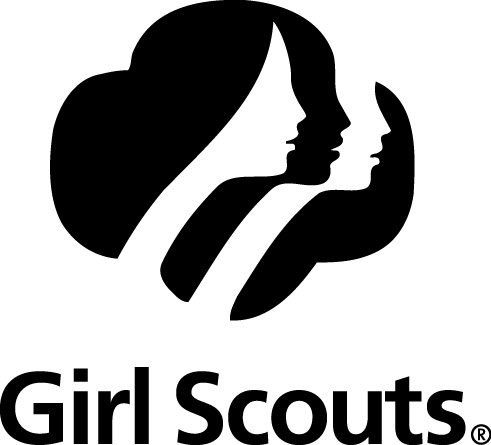 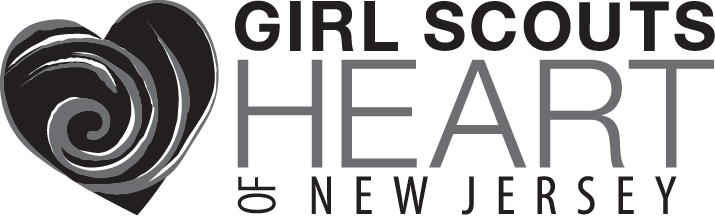 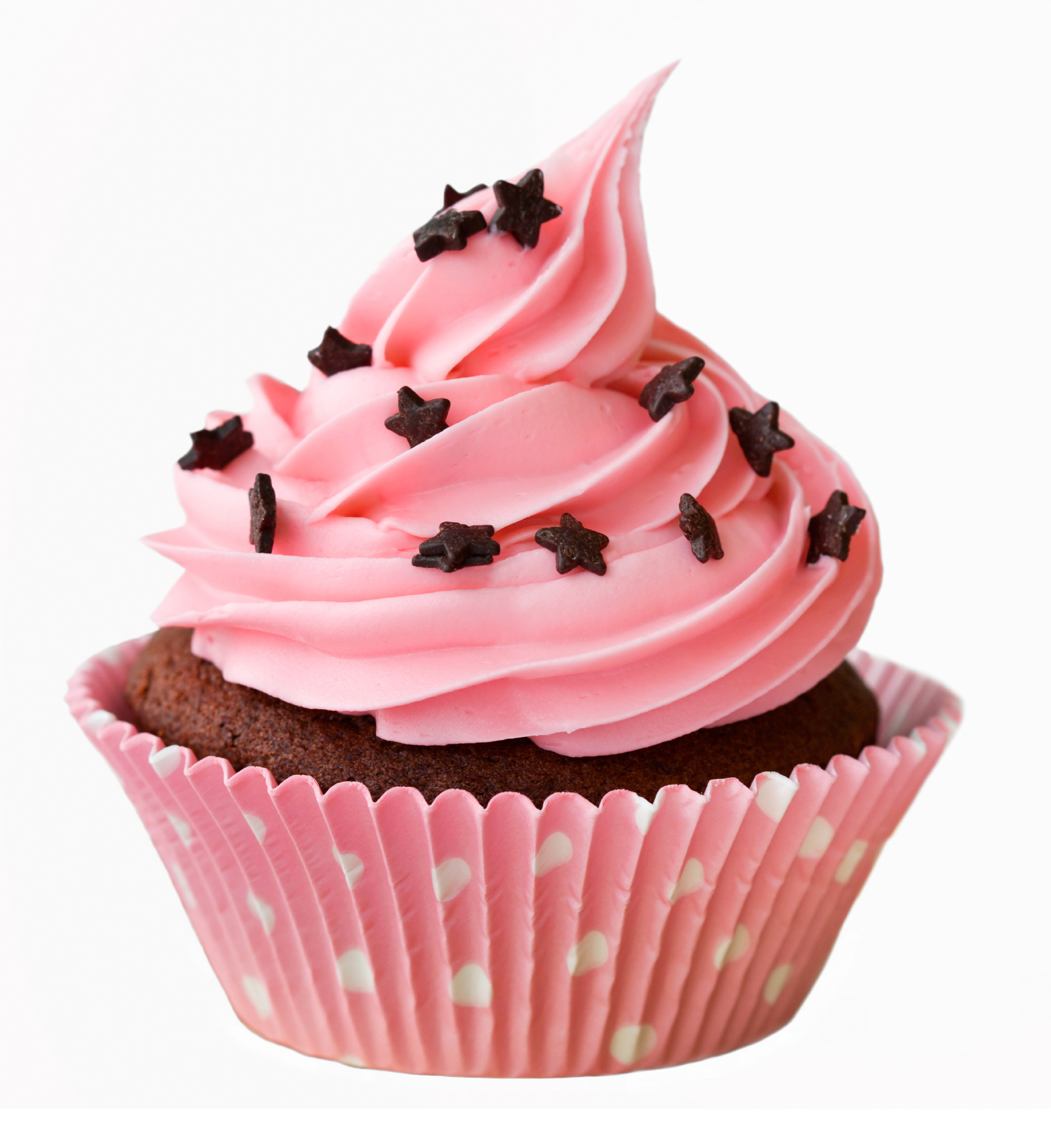 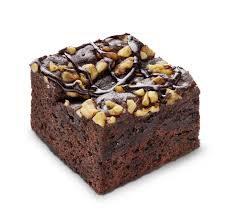 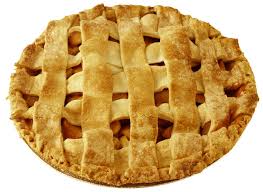 